Salsa de mangoRinde: 8 porciones (2 cucharadas por porción)Tiempo de preparación: 10 minutosIngredientes1 mango, cortado en dados (o 1 taza de mango en trozos descongelado)*1 cucharada de cebolla picada fina (opcional)1 cucharada de cilantro fresco picado (opcional)¼ cucharadita de sal2 cucharadas de jugo de limaChips de tortilla horneados del libro de cocina ¡A cocinar! del programa Coma bien • Manténgase activo PreparaciónLavar el mango y el cilantro (si va a usar).Reunir, preparar y medir todos los ingredientes antes de comenzar a preparar la receta.Combinar todos los ingredientes en un bol mediano (o en dos recipientes pequeños si quiere preparar uno sin cebolla).Servir con los Chips de tortilla horneados del libro de cocina ¡A cocinar! del programa Coma bien • Manténgase activo. Refrigerar las sobras dentro de las 2 horas. Consumir dentro de los siguientes 3 a 5 días.¡Sea creativo! Sustituya el mango por durazno, papaya o aguacate. Sirva como guarnición para pollo o pescado.* Cómo cortar el mango: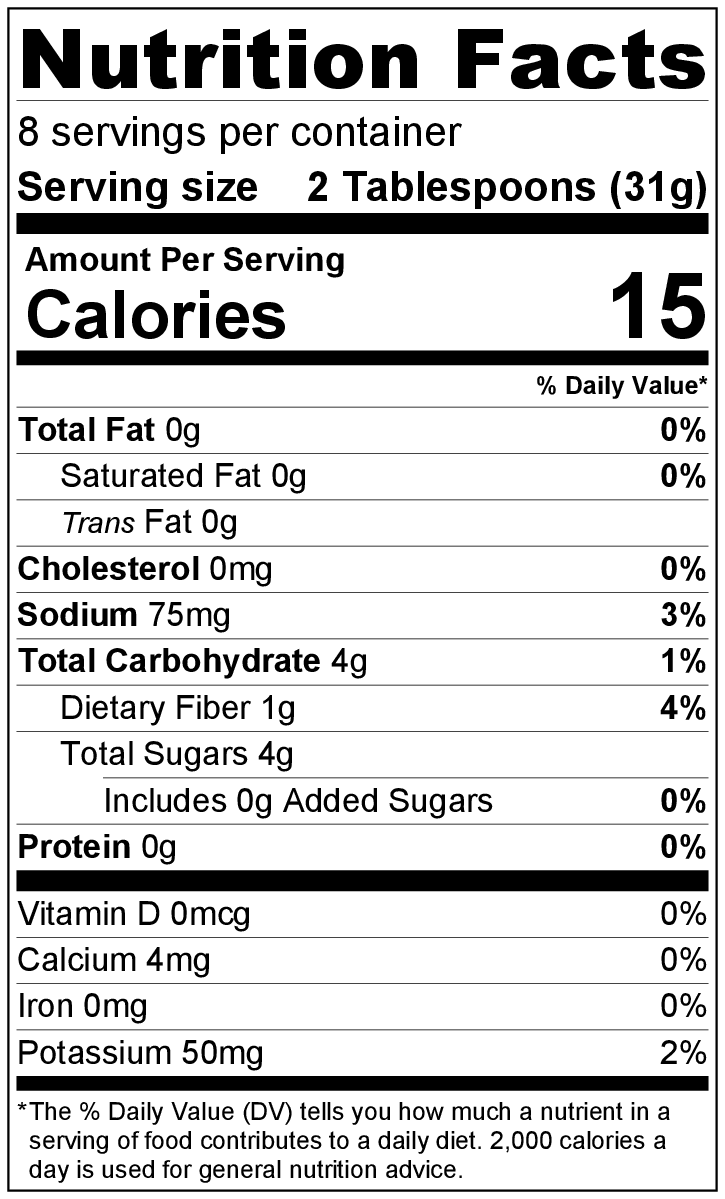 Pararlo sobre el extremo, colocar el cuchillo aproximadamente a ¼ de pulgada del centro (donde está el carozo/hueso) y cortar desde arriba hacia abajo. Repetir del otro lado.  Desechar el centro con el carozo/hueso. Coloque el mango con la cáscara/piel hacia abajo, corte la pulpa del mango en lonjas paralelas desde arriba hacia abajo, aproximadamente  ½ pulgada de separación y luego de lado a lado para obtener trozos pequeños, asegurándose de no cortar la cáscara/piel.   Luego, con una cuchara retirar la pulpa. Repetir en la otra mitad. 